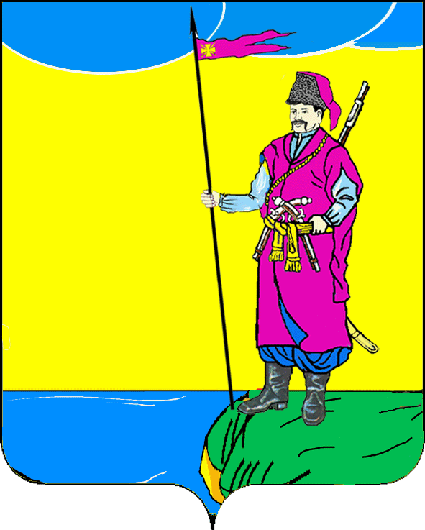 АДМИНИСТРАЦИЯ ПЛАСТУНОВСКОГО СЕЛЬСКОГО ПОСЕЛЕНИЯ ДИНСКОГО РАЙОНАПОСТАНОВЛЕНИЕот 11.11.2019 г.										№ 210станица ПластуновскаяОб утверждении основных направлений бюджетной и налоговой политики муниципального образования Пластуновское сельское поселение Динского района на 2020 год	В соответствии со статьями 172, 184.2 Бюджетного кодекса Российской Федерации, статьей 17 Положения о бюджетном устройстве и бюджетном процессе в Пластуновском сельском поселении Динского района, утвержденного решением Совета Пластуновского сельского поселения Динского района от 23.12.2005 № 18 (с изменениями, внесенными решениями Совета Пластуновского сельского поселения Динского района от 30.01.2008 № 146, от 30.10.2012 № 203, от 27.11.2014 № 12, от 29.04.2015 № 42), с учетом приоритетов государственной политики, определенных основными направлениями налоговой политики Российской Федерации на 2020 год и на плановый период 2021 и 2022 годов, а также сформулированных в основных направлениях бюджетной и налоговой политики Краснодарского края на 2020 год и на плановый период 2021 и 2022 годов, п о с т а н о в л я ю:	1. Утвердить основные направления бюджетной и налоговой политики муниципального образования Пластуновское сельское поселение Динского района  на 2020 год (приложение).2. Отраслевым (функциональным) органам администрации Пластуновского сельского поселения принять к руководству в работе основные направления бюджетной и налоговой политики муниципального образования Пластуновское сельское поселение Динского района  на 2020 год.3. Признать утратившим силу постановление администрации Пластуновское сельское поселение Динского района от 13 ноября 2018 года № 214 «Об утверждении основных направлений бюджетной и налоговой политики муниципального образования Пластуновское сельское поселение Динского района на 2019 год».4. Общему отделу (Шиляева) разместить настоящее постановление на официальном сайте Пластуновского сельского поселения Динского района в информационно-телекоммуникационной сети Интернет  www.plastunovskoe.ru в разделе «Документы».5. Контроль за выполнением настоящего постановления оставляю за собой.6. Постановление вступает в силу со дня его подписания.Исполняющий обязанности главы Пластуновского сельского поселения				А.А.ЗавгороднийПРИЛОЖЕНИЕ УТВЕРЖДЕНЫПостановлением администрации Пластуновского сельского поселенияот 11.11.2019 г.	№ 210Основные направления бюджетной и налоговой политики муниципального образования Пластуновское сельское поселение Динского района на 2020 годОсновные направления бюджетной и налоговой политики муниципального образования Пластуновское сельское поселение Динского района на 2020 год (далее – Основные направления бюджетной и налоговой политики) разработаны в соответствии с Бюджетным кодексом Российской Федерации, Положением о бюджетном процессе в Пластуновском сельском поселении Динского района, утвержденном решением Совета Пластуновского сельского поселения Динского района от 23.12.2005 № 18 (с изменениями, внесенными решениями Совета Пластуновского сельского поселения Динского района от 30.01.2008 № 146, от 30.10.2012 № 203, от 27.11.2014 № 12, от 29.04.2015 № 42) и с учетом итогов реализации бюджетной и налоговой политики в 2018-2019 годах.При подготовке Основных направлений бюджетной и налоговой политики учтены положения Послания Президента Российской Федерации Федеральному Собранию Российской Федерации от 20 февраля 2019 года, Указа Президента Российской Федерации от 7 мая 2018 года № 204 «О национальных целях и стратегических задачах развития Российской Федерации на период до 2024 года» (далее – Указ Президента Российской Федерации от 7 мая 2018 года № 204), Основных направлений бюджетной, налоговой и таможенно-тарифной политики на 2020 год и на плановый период 2021 и 2022 годов, муниципальных программ Пластуновского сельского поселения Динского района (далее – муниципальных программы), условия и обязательства Пластуновского сельского поселения Динского района в соответствии с заключенными с Министерством финансов Краснодарского края и администрацией муниципального образования Динской район соглашениями о предоставлении из краевого и районного бюджетов бюджету Пластуновского сельского поселения Динского района дотаций на выравнивание бюджетной обеспеченности.Целью Основных направлений бюджетной и налоговой политики является определение условий, принимаемых для составления проекта бюджета поселения на 2020 год, подходов к его формированию, основных характеристик и прогнозируемых параметров бюджета поселения.Основные направления бюджетной и налоговой политики сохраняют преемственность реализуемых мер, направленных на обеспечение сбалансированности бюджета поселения; развитие программно-целевых методов управления; повышение эффективности бюджетных расходов. 1. Итоги реализации бюджетной и налоговой политики Пластуновскогосельского поселения Динского района в 2018 – 2019 годахРеализация системных мер по наполняемости бюджета поселения, проведение ответственной бюджетной политики, в том числе в части оптимизации и повышения эффективности бюджетных расходов стали важными факторами обеспечения бюджетной устойчивости, безусловного выполнения всех социально значимых обязательств Пластуновского сельского поселения Динского района.К основным итогам реализации налоговой политики можно отнести следующие:1) оказание социальной поддержки отдельным категориям граждан в виде освобождения от налогообложения ряда категорий и предоставления налоговых льгот многодетным семьям по земельному налогу в размере 25 %;2) проведение работы по оптимизации налоговых льгот, установленных Решением Совета Пластуновского сельского поселения. С 2020 года отменена пониженная налоговая ставка по налогу на землю в отношении земельных участков, не используемых в предпринимательской деятельности, приобретенных (предоставленных) для ведения личного подсобного хозяйства, садоводства или огородничества, а также земельных участков общего назначения, предусмотренных Федеральным законом от 29 июля 2017 года N 217-ФЗ "О ведении гражданами садоводства и огородничества для собственных нужд и о внесении изменений в отдельные законодательные акты Российской Федерации".Установлена ставка в размере 1,5 процента в отношении земельных участков:- отнесенных к землям сельскохозяйственного назначения или к землям в составе зон сельскохозяйственного использования в населенных пунктах Пластуновского сельского поселения, предназначенных для сельскохозяйственного использования и не используемых для сельскохозяйственного производства;- приобретенных (предоставленных) для ведения личного подсобного хозяйства, садоводства или огородничества, а также земельных участков общего назначения, предусмотренных Федеральным законом от 29 июля 2017 года N 217-ФЗ "О ведении гражданами садоводства и огородничества для собственных нужд и о внесении изменений в отдельные законодательные акты Российской Федерации" и частично используемых для целей, связанных с осуществлением предпринимательской деятельности;- приобретенных (предоставленных) для жилищного строительства и частично используемых для целей, связанных с осуществлением предпринимательской деятельности.3) осуществлен переход с 2017 года к налогообложению недвижимого имущества исходя из кадастровой стоимости объектов;4) продолжена работа по проведению сравнительного анализа налоговой базы для установления экономически обоснованных налоговых ставок по налогу на имущество физических лиц в части актуальности, достоверности сведений по налогоплательщикам и объектам налогообложения. В целях установления экономически обоснованных налоговых ставок по налогу на имущество физических лиц в поселении проводится анализ изменения налоговой нагрузки исходя из кадастровой и инвентаризационной стоимости объектов недвижимости; в результате проведенного анализа был введен переходный период и снижена ставка налога на имущество в отношении объектов налогообложения, включенных в перечень, определяемый в соответствии с пунктом 7 статьи 378.2 Налогового Кодекса Российской Федерации, в отношении объектов налогообложения, предусмотренных абзацем вторым пункта 10 статьи 378.2 Налогового Кодекса Российской Федерации с 2% до 0,5 % за 2017-2018 налоговые периоды с последующим увеличением до 1 % в 2020 году;5) продолжается работа по выявлению объектов недвижимости, не вовлеченных в налоговый оборот, а также по актуализации сведений для включения в государственный кадастр недвижимости;6) принимаются меры, направленные на эффективное управление и распоряжение имущественными и земельными ресурсами на территории Пластуновского сельского поселения Динского района.7) В целях наполняемости бюджета поселения и консолидированного  бюджета района и края систематически принимаются меры по погашению задолженности в бюджеты всех уровней в рамках межведомственных  комиссий, работающих как на уровне поселения, так и на уровне муниципального района. В результате проводимой работы недоимка по налоговым платежам в консолидированный бюджет края по Пластуновскому сельскому поселению Динского района за 9 месяцев 2019 года сокращена на 4,3 млн. рублей. Принимались последовательные меры по повышению зарплаты отдельным категориям работников социальной сферы до уровней, установленных отдельными Указами Президента Российской Федерации  от 07 мая 2012 года. Обеспечена оплата труда отдельных категорий работников бюджетной сферы в соответствии с уровнем роста средней заработной платы в крае или достигнутым значением в предыдущем периоде с учетом повышения с 1 января 2019 года на 6,3 процента.В целях обеспечения сбалансированности бюджета поселения предпринят ряд мер по оптимизации и повышению эффективности расходов бюджета поселения в 2019 году, в том числе:1) приостановлено финансирование непервоочередных расходов бюджета поселения;2) реализованы мероприятия по оптимизации, экономии средств, в том числе при закупках в результате конкурсных процедур, расходов на энергопотребление и других материальных затрат; 3) мероприятия всех муниципальных программ Пластуновского сельского поселения пересмотрены на предмет целесообразности их реализации с учетом приоритетности обеспечения финансирования наиболее значимых мероприятий;4) внесены изменения, предусматривающие повышение ответственности муниципальных учреждений Пластуновского сельского поселения за невыполнение муниципального задания, в том числе установление требований об обязательном возврате средств субсидии в бюджет поселения в случае недостижения показателей, установленных в муниципальном задании;5) внедрен контроль в сфере закупок в пределах полномочий финансовых органов, предусмотренных частью 5 статьи 99 Федерального закона от 5 апреля 2013 года № 44-ФЗ «О контрактной системе в сфере закупок товаров, работ, услуг для обеспечения государственных и муниципальных нужд» (с 2017 года);В рамках выполнения обязательств Пластуновского сельского поселения  Динской район как получателя дотации из районного бюджета на выравнивание бюджетной обеспеченности поселения  реализован план  по отмене с 1 января 2018 года расходных обязательств  Пластуновского сельского поселения  Динской район, не связанных  с решением вопросов  местного значения.Так, разработана и реализуется на уровне поселения Программа оптимизации расходов бюджета Пластуновского сельского поселения Динского района на 2017 – 2019 год, включающая мероприятия по оптимизации расходов на содержание бюджетной сети и расходов на муниципальное управление, организация работы по заключению эффективных контрактов с работниками муниципальных учреждений культуры для по повышения эффективности и качества услуг в отраслях социальной сферы (утверждена распоряжением администрации Пластуновского сельского поселения Динского района от 4 мая 2017 года № 17-р).В рамках выполнения обязательств Пластуновского сельского поселения Динского района как получателя дотации на выравнивание бюджетной обеспеченности поселений Краснодарского края из краевого бюджета на 2018 – 2019 годы осуществляются меры, направленные на снижение уровня дотационности поселения, рост налоговых и неналоговых доходов консолидированного бюджета Краснодарского края, бюджетную консолидацию.Все эти меры и непринятие новых расходных обязательств позволяют нивелировать риски несбалансированности бюджета поселения, а также создавать условия для реализации задач бюджетной политики в последующие годы.Несмотря на непростые экономические условия, снижение инвестиционной активности, проведенная в Пластуновском сельском поселении работа, направленная на повышение эффективности налогового администрирования, оптимизацию расходов бюджета поселения, во многом определила финансовые итоги 2018 года и первой половины 2019 года.Объем доходов бюджета Пластуновского сельского поселения Динского района в 2018 году составил 50 598,4 тыс. рублей, рост к 2018 году – 102,9 процента. Объем налоговых и неналоговых доходов в 2018 году составил 33 940,1 тыс. рублей, рост к 2018 году – 103,0 процента. Рост доходов бюджета Пластуновского сельского поселения Динского района в 2018 году обусловлен динамичными поступлениями налоговых доходов (112,2 процента), в первую очередь, налога на имущество физических лиц (164,7 процента) и земельного налога (117,8 процентов), единый сельскохозяйственный налог (123,5 процента). Объем расходов бюджета Пластуновского сельского поселения Динского района в 2018 году составил 49 240,2 тыс. рублей, из них 15,6 процентов направлено на содержание и ремонт дорог в поселении, 14,0 процентов – на жилищно-коммунальное хозяйство, 26,2 процента – на обеспечение и развитие отраслей культуры. С 2015 года бюджет поселения формируется  в «программном» формате. В 2018 году 59,6 % расходов бюджета (29 366,6 тыс. рублей) освоено в рамках 11 муниципальных программ; на 2019 год 67,8 % расходов бюджета поселения осваивается в рамках 9 муниципальных программ (план – 40 755,8 тыс. рублей). По итогам 2018 года бюджет поселения исполнен с профицитом в объеме 1 358,2 тыс. рублей.Объем доходов бюджета Пластуновского сельского поселения Динского района за 9 месяцев 2019 года составил 28 621,0 млн. рублей, снижение на 11,3 % к аналогичному периоду 2018 года. Снижение связано с поступлением в 2018 году безвозмездных поступлений на 4 873,5 тыс. рублей больше, чем в 2019 году. Вместе с тем объем налоговых и неналоговых доходов бюджета Пластуновского сельского поселения Динского района за 9 месяцев 2019 года составил 20 253,7 млн. рублей, рост к 2018 году – 6,4 процента или на 1 215,7 млн. рублей. Объем расходов бюджета поселения за 9 месяцев 2019 года составил 32 500,1 млн. рублей, из них более 59,4 процентов направлено на обеспечение и развитие отраслей социально-культурной сферы, дорог и благоустройства (в аналогичном периоде 2018 года доля данных расходов составляла 58 процента). Долговая политика Пластуновского сельского поселения Динского района направлена на сокращение долговой нагрузки бюджета – одного из основных условий обеспечения сбалансированности  и финансовой устойчивости  бюджета. В 2018 году кредиты не привлекались. Объем муниципального долга по состоянию на 1 января 2020 года ожидается в размере 3 200,0 тыс. рублей.В среднесрочной перспективе требуется обеспечить развитие  достигнутых результатов, эффективное использование имеющихся резервов для достижения  целей  и задач бюджетной  и налоговой  политики.2. Цели и задачи бюджетной и налоговой политикиПластуновского сельского поселения Динского района на 2020 годВ 2020 году сохранится преемственность целей, задач и приоритетов бюджетной и налоговой политики Пластуновского сельского поселения Динского района.Главной целью бюджетной и налоговой политики в Пластуновском сельском поселении Динского района является обеспечение мер, направленных на устойчивое социально-экономическое развитие Пластуновского сельского поселения Динского района. Основными приоритетами бюджетной политики являются обеспечение мер, направленных на устойчивое социально-экономическое развитие поселения, адресное решение социальных вопросов, создание благоприятных и комфортных условий для проживания.Основными приоритетами налоговой политики являются создание условий для дальнейшего расширения потенциала сбалансированного развития Пластуновского сельского поселения Динского района, обеспечения роста доходной части бюджета Пластуновского сельского поселения Динского района за счет повышения качества администрирования доходов бюджета и собираемости налогов, эффективного использования муниципального имущества.Основными задачами бюджетной и налоговой политики Пластуновского сельского поселения Динского района в 2020 году являются:обеспечение  уровня доходов бюджета поселения достаточного для  гарантированного выполнения задач и  функций местного самоуправления;обеспечение сбалансированности и устойчивости бюджета поселения; поддержка инвестиционной активности хозяйствующих субъектов, осуществляющих деятельность на территории Пластуновского сельского поселения Динского района.Для реализации этих задач необходима концентрация усилий на следующих основных направлениях:повышение качества администрирования налоговых и неналоговых доходов бюджета поселения;обеспечение роста доходной части бюджета Пластуновского сельского поселения Динского района; упорядочение существующих налоговых льгот путем отмены неэффективных льгот; предоставление налоговых   льгот,   носящих ограничен-ный во времени характер;совершенствование системы управления и распоряжения муниципальным имуществом Пластуновского сельского поселения Динского района, увеличение доходов от его использования; повышение качества управления муниципальными финансами, эффективности расходования бюджетных средств;поддержка предпринимательства и  инвестиционной активности хозяйствующих субъектов, осуществляющих деятельность на территории поселения;продолжение работы по легализации заработной платы, по контролю выплаты официальной заработной платы в размере не ниже среднего уровня, сложившегося по виду экономической деятельности в регионе, снижению задолженности по выплате заработной платы и недопущению задержек в перечислении налога на доходы физических лиц в консолидированный бюджет края налоговыми агентами;осуществление планирования бюджетных расходов в соответствии с реальными возможностями бюджета поселения;продолжение политики ограничения не первоочередных расходов;совершенствование межбюджетных отношений;проведение взвешенной долговой политики Пластуновского сельского поселения Динского района;развитие контрактной системы закупок для муниципальных нужд,  в том числе за счет  расширения  практики  проведения совместных  конкурсных процедур;совершенствование механизмов муниципального финансового контроля.В целях обеспечения поступления в бюджет Пластуновского сельского поселения Динского района налоговых и неналоговых доходов в запланированных объемах в 2020 году главным администратором налоговых и неналоговых доходов бюджета будет продолжена работа по:обеспечению эффективного межведомственного взаимодействия исполнительных органов государственной власти Краснодарского края, органов местного самоуправления Пластуновского сельского поселения Динского района и территориальных органов федеральных органов исполнительной власти по вопросам мобилизации доходов в консолидированный бюджет Краснодарского края;оказанию содействия в совершенствовании информационных ресурсов налоговых органов, иных федеральных ведомств и регистрирующих органов в части актуализации содержащейся в базе данных информации об объектах налогообложения и их правообладателях;совершенствованию взаимодействия с финансовыми органами в Краснодарском крае с целью качественного формирования прогнозных показателей поступлений в бюджет и выполнение плановых назначений;повышению собираемости платежей в консолидированный бюджет Краснодарского края, в том числе с физических лиц; проведению в рамках межведомственных комиссий индивидуальной работы с руководителями организаций, снижающих налоговую базу, имеющих задолженность в бюджет, а также выплачивающих заработную плату работникам ниже среднеотраслевого уровня и с несоблюдением трудового и налогового законодательства;оптимизации системы налогообложения объектов недвижимого имущества исходя из кадастровой стоимости данных объектов, актуализации результатов государственной кадастровой оценки объектов недвижимости Пластуновского сельского поселения Динского района;проведению информационной кампании, направленной на повышение налоговой грамотности населения, привлечение граждан к предоставлению информации о случаях нарушения земельного законодательства и законодательства о государственной регистрации недвижимости, а также побуждение их к своевременному исполнению платежных обязательств;сокращению задолженности по платежам в бюджет, усилению претензионно-исковой работы с должниками и принудительному взысканию задолженности;  повышению эффективности управления муниципальной собственностью, увеличению поступлений доходов в бюджет поселения от их использования.Приоритетами бюджетных расходов на предстоящий период остаются мероприятия муниципальных программ Пластуновского сельского поселения Динского района, направленных на развитие социально-культурной сферы, безусловное выполнение социальных обязательств перед гражданами и непосредственно оказывающих влияние на качество жизни населения поселения.Одна из основных приоритетных задач государственной политики в среднесрочном периоде – выполнение в 2020 году обязательств, закрепленных в указах Президента Российской Федерации. При планировании объема расходных обязательств местного бюджета учитываются:индексация на 4 процента расходов на материальные затраты, на оплату коммунальных услуг;индексация на 3,8 процентов оплаты труда работников бюджетной сферы;объемы финансирования, предусмотренные муниципальными программами Пластуновского сельского поселения  по годам их реализации. Сохраняет свою приоритетность необходимость обеспечения оплаты труда отдельных категорий работников бюджетной сферы в соответствии с уровнем роста средней заработной платы в крае и достигнутым значением в предыдущем периоде. Капитальные расходы бюджета поселения в среднесрочной перспективе будут направлены на развитие муниципальной  общественной инфраструктуры, в том числе спортивной направленности.Основным инструментом системного решения экономических и социальных вопросов развития Пластуновского сельского поселения Динского района, как и в предыдущие годы, будут муниципальные программы. При этом необходимо пересмотреть мероприятия, целевые показатели, сроки реализации государственных программ Краснодарского края с учетом целевых показателей национальных проектов (программ), определенных Указом Президента Российской Федерации от 7 мая 2018 года № 204.Реализация муниципальных программ Пластуновского сельского поселения Динского района будет осуществляться на основе взвешенных и обоснованных оценок их выполнения и соответствующего ресурсного обеспечения. При этом достижение максимального результата и обеспечение эффективного расходования бюджетных средств будет осуществляться за счет:приоретизации мероприятий, реализуемых в рамках муниципальных программ Пластуновского сельского поселения Динского района, исходя из необходимости корреляции с долгосрочными целями социально-экономической политики, определенными Стратегией социально-экономического развития муниципального образования Динской район на период до 2020 года;совершенствования программно-целевых методов планирования с учетом ориентации на развитие механизма проектного управления.Долговая политика Пластуновского сельского поселения Динского района будет направлена на:безусловное соблюдение требований бюджетного законодательства в части параметров дефицита бюджета и муниципального долга; достижение сбалансированности бюджета поселения;оптимизацию структуры муниципального долга;обеспечение полноты и своевременности исполнения долговых обязательств; поддержание минимально возможной стоимости обслуживания муниципального долга.Учитывая реализацию в предыдущие годы мероприятий, направленных на оптимизацию и повышение эффективности расходов бюджета поселения, в 2020 году данная работа будет продолжена по следующим основным направлениям:развитию программно-целевых методов планирования, основанных на проектных принципах управления;развитию системы закупок для обеспечения государственных нужд; повышение качества оказания муниципальных услуг (выполнения работ); оптимизация расходов на муниципальное управление;оптимизация расходов на содержание бюджетной сети;совершенствование системы мер социальной поддержки населения;достижение максимального экономического эффекта в ходе закупок товаров, работ, услуг для обеспечения муниципальных нужд, внедрения унифицированных описаний объектов закупок при их осуществлении;совершенствование организации кассового исполнения бюджета поселения;совершенствование межбюджетного регулирования на региональном уровне;усиление контроля эффективности использования бюджетных средств, достоверности отчетности о результатах реализации муниципальных программ, выполнения муниципальных заданий; совершенствования нормативного обеспечения внутреннего финансового контроля и аудита. Задачи и мероприятия, направленные на повышение эффективности бюджетных расходов, будут скорректированы с учетом разрабатываемой на федеральном уровне Концепции повышения эффективности бюджетных расходов до 2023 года.Продолжится развитие механизмов обеспечения открытости, прозрачности информации о бюджете.Будет продолжено проведение публичных слушаний по проекту бюджета поселения и годовому отчету об исполнении бюджета поселения.Продолжится  работа по обеспечению прозрачности и доступности для внешних пользователей информации о бюджете поселения, о бюджетном процессе, о деятельности муниципальных учреждений. Реализация основных направлений бюджетной и налоговой политики будет способствовать устойчивому социально-экономическому развитию Пластуновского сельского поселения Динского района, обеспечению ключевых бюджетных приоритетов, поддержанию сбалансированности бюджета поселения.  Начальник финансового отделаадминистрации Пластуновскогосельского поселения 								С.М.Алексеева